Setting up a YouTube channel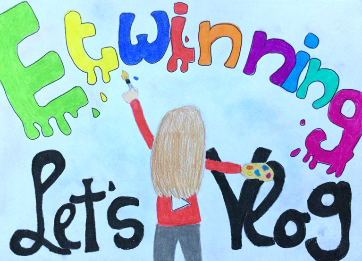 eTwinning Project Let’s Vlog!Name of the channelWrite the name of your channel and explain why you have chosen this name and what it means.Target groupDescribe your target group – who is this channel for (e. g. teenagers interested in video games, girls interested in fashion, football fans etc.). Explain why you have chosen this target group.Description of the channelTopics I want to focus on in my videos:Type of videos (funny videos, tutorials, travel vlogs, reviews etc.): How often you want to post a new video (e. g. 1 video a week, every Friday etc.):People involved in running the channelWill you run the channel on your own or will anyone help you? What will the other people do?How to be successfulDescribe what you will do to become successful. Channel and cover picturePaste the pictures that will represent your channel.Intro videoRecord your first video that new visitors will see when they visit your channel. (If you use the template, paste the link to your video.)Information about your channel for the visitorsWrite a catchy introduction for the visitors. 